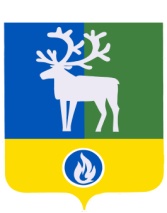 БЕЛОЯРСКИЙ РАЙОНХАНТЫ-МАНСИЙСКИЙ АВТОНОМНЫЙ ОКРУГ – ЮГРААДМИНИСТРАЦИЯ БЕЛОЯРСКОГО РАЙОНАКОМИТЕТ ПО ФИНАНСАМ И НАЛОГОВОЙ ПОЛИТИКЕ АДМИНИСТРАЦИИ БЕЛОЯРСКОГО РАЙОНАПРОЕКТРАСПОРЯЖЕНИЕот   апреля 2024 года                                                                                                          №   – рО внесении изменения в приложение к распоряжению Комитета по финансам и налоговой политике администрации Белоярского района от 25 февраля 2022 года      № 10-р В соответствии с пунктом 9 статьи 20 Бюджетного кодекса Российской Федерации от 31 июля 1998 года № 145-ФЗ:1. Внести изменение в приложение «Перечень кодов подвидов доходов по видам доходов, главными администраторами которых являются органы местного самоуправления Белоярского района, органы администрации Белоярского района и находящиеся в их ведении казенные учреждения» к распоряжению Комитета по финансам и налоговой политике администрации Белоярского района от 25 февраля 2022 года № 10-р «Об утверждении Перечня кодов подвидов доходов по видам доходов, главными администраторами которых являются органы местного самоуправления Белоярского района, органы администрации Белоярского района и находящиеся в их ведении казенные учреждения», дополнив его пунктом 4 следующего содержания:2. Контроль за выполнением распоряжения возложить на заместителя председателя Комитета по финансам и налоговой политике администрации Белоярского района по доходам. 3. Настоящее распоряжение вступает в силу с момента подписания.Заместитель главы Белоярского района, председатель Комитета по финансам и налоговой политике администрации Белоярского района					    И.А. Плохих№ п/пКод бюджетной
классификацииНаименованиеВ рамках 14 – 17 разрядов кода бюджетной классификации доходов установить   следующую структуру кода группы подвида дохода:В рамках 14 – 17 разрядов кода бюджетной классификации доходов установить   следующую структуру кода группы подвида дохода:В рамках 14 – 17 разрядов кода бюджетной классификации доходов установить   следующую структуру кода группы подвида дохода:4.000 1 17 15030 05 0000 150Инициативные платежи, зачисляемые в бюджеты муниципальных районов4.1.1000Реализация инициативного проекта «Проведение Открытого молодежного фестиваля рок-музыки «НЕФОРМАТ» в г.Белоярский 